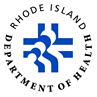   Process and activities for provider organizations to establish   and test an electronic data interface with RICAIR/KIDSNET  RICAIR/KIDSNET  V.1.0, 09/16/2022Version history Introduction and OverviewPurposeThis guide provides information about the process to establish and test an electronic data-exchange interface between an electronic health record/health information technology (EHR/health IT) system and the Rhode Island immunization information system (IIS), KIDSNET/RICAIR. This process is referred to as “onboarding.” This guide is intended for use by provider organizations and representatives associated with these organizations or their technical vendors to support establishing and testing these interfaces. Review this guide to help your organization prepare for each step in the onboarding process, meet testing expectations, and ensure an efficient process. If you have questions about onboarding with KIDSNET/RICAIR, please reach out to the IIS team at RIDOH.RICAIROnboarding@health.ri.gov. Onboarding process The onboarding process involves four main steps, as outlined in Figure 1. The process outlined within this document assumes both submission and query messaging. Figure 1. Overview of the steps in the onboarding process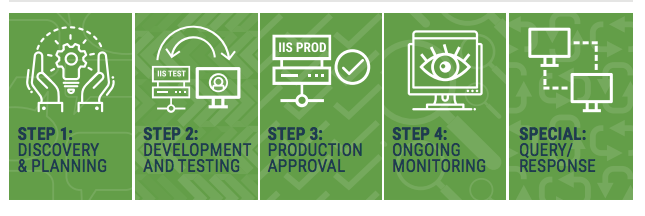 Complete required activities associated with each step, as detailed in this guide, to successfully onboard and maintain a quality interface with the IIS. The initial activities in Step 1: Discovery and Planning are focused on ensuring readiness to onboard and exchange data with the IIS. Complete the readiness activities as highlighted in the Readiness Checklist to initiate an onboarding project kickoff with the IIS staff. The time spent working intensively with the IIS staff, from onboarding project kickoff through onboarding project close (Step 1: Discovery and Planning through Step 3: Production Approval), should take approximately six weeks. After close of the onboarding project, you will be expected to monitor and maintain the connection for the lifetime of the interface (Step 4: Ongoing Monitoring).Resource allocationOrganizations are expected to ensure resource allocation across the following roles to support onboarding and ongoing monitoring. Depending on the size of your organization, these roles may be fulfilled by one or more individuals: Onboarding project lead: Person responsible for oversight and coordination of the organization’s onboarding effortsOnboarding technical lead/interface technician: Person responsible for establishing and testing the interface between the EHR/health IT system and IIS (usually an EHR/health IT vendor representative)Immunization lead: Person responsible for immunization data quality and ensuring clinical confirmation of query and response messagingInterface production technical lead: Person responsible for maintaining and monitoring the production interface once establishedOrganizational representatives must be responsive to IIS requests and questions during an onboarding project to ensure the process moves forward efficiently. Organizations that are not responsive will have their onboarding projects placed on hold until sufficient resources are allocated. Review Appendix A for additional information on responsibilities across stakeholders, during and after the onboarding process. Onboarding steps and activities Additional detail on the activities associated with each step in the onboarding process is provided in Table 1. Review this table and the accompanying narrative to help ensure a successful onboarding project. Refer to Appendix B for a list of onboarding activities presented in checklist format, which can support project planning and resource allocation.Table 1. IIS onboarding steps and activities*Subject to extension in one-week increments to ensure issues are sufficiently resolved to meet IIS expectationsStep 1: Discovery and PlanningStep 1: Discovery and Planning includes two sub-steps, 1a: Readiness and 1b: Kickoff.Step 1a: ReadinessObjective: Demonstrate readiness to onboardComplete readiness activities to prepare for onboarding and data exchange with the IIS. Table 2 lists additional details for each of the required activities. Once these activities are completed and as IIS resources allow, you will receive an invitation to participate in an onboarding kickoff call with IIS staff.If there is a wait list to schedule the onboarding kickoff with the IIS, organizations will be prioritized based on several considerations, including: Completion of the readiness activities Desired data submission format and transport (bidirectional exchange in HL7 2.5.1 using the CDC WSDL & SOAP Web Services or HTTPs Post Transport is preferred) Participation in the Vaccines for Children (VFC) programVolume of immunizations administered Types of immunization(s) administered Number of associated facilities Organization typePatient population servedLength of time in the onboarding queueTable 2. Step 1a: Readiness activities Step 1b: KickoffObjective: Confirm commitment to onboardThe onboarding kickoff initiates the process of working with IIS staff to create and test an interface connection. See Table 3 for activities associated with the onboarding kickoff. Table 3. Step 1b: Kickoff activitiesStep 2: Development and Testing Step 2: Development and Testing consists of two sub-steps, 2a: Connectivity and 2b: Testing.Step 2a: ConnectivityObjective: Establish connectivity with the IIS testing environmentOnce an organization participates in an onboarding kickoff call and commits to proceeding, the next step is to establish connectivity between the EHR/health IT system and the IIS environment used for testing. Table 4 lists additional details for each of the required activities associated with this step.Table 4. Step 2a: Connectivity activities Step 2b: TestingObjective: Identify and address interface and data quality issuesAfter connectivity is established, the next step involves testing EHR/health IT system production messages and data in the IIS testing environment. Use of real patient data gives the best depiction of the quality of exchange between the two systems in production. Table 5 lists additional details for each of the required activities associated with this step.Table 5. Step 2b: Testing activitiesStep 3: Production Approval and Go-LiveObjective: Initiate production data exchangeStep 3 involves establishing an interface with the IIS production environment and initial monitoring to ensure continued interface success. See Table 6 for activities associated with this step.Table 6. Step 3: Production approval and go-live activities Step 4: Ongoing MonitoringObjective: Ensure successful ongoing exchangeThe final step of the onboarding process is to transition to ongoing monitoring and maintenance for the lifetime of the interface. Detailed activities associated with this step are outlined in Table 7 below. Table 7. Step 4: Ongoing monitoring activitiesSpecial TopicsChanges to existing interfaces: retestingAbbreviated testing protocols are used to address changes to an existing interface, including:Addition of new facilities (that use the same EHR/health IT system) Addition of query messaging to an existing submission interfaceAddition of dose-decrementing from IIS vaccine inventoryContact the IIS team at RIDOH.RICAIROnboarding@health.ri.gov if any of these situations apply. IIS staff will work with your organization to complete retesting in these scenarios. Re-onboardingRe-onboarding, or completion of the full onboarding process to establish a new interface, is required when there is a change in any of the following: EHR/health IT system Message format TransportComplete an Onboarding Registration form to initiate the process of re-onboarding. Note, re-onboarding may be required when there are significant issues with a production interface that are not resolved through regular outreach and follow-up. AppendicesAppendix A. Onboarding Responsibilities A successful onboarding process relies on the engagement of representatives from the IIS, the provider organization, and the EHR/health IT system technical team. The following table provides general information about the responsibilities of each of the primary stakeholders during and after the onboarding process. Table 8. Stakeholder responsibilities during and after the IIS onboarding processAppendix B. IIS Onboarding Checklist Table 9. Provider organization IIS onboarding checklistAppendix C. Interpreting ACK Messages*If the cause of the issue is determined to be the sending system. In some cases, the issue may be due to the IIS; work with IIS staff to identify the cause of the issue and appropriate next steps..Appendix D. Message and Data ReviewOrganizations are expected to submit messages with minimal critical errors, failures, or significant issues. These messages must contain high-quality data representing your patients and immunization practices. During Step 2b: Message and data review, IIS staff will provide feedback on message and data review findings, including issues that must be addressed prior to proceeding in the process. Testing is expected to be completed within a two-week period; however, this timeline will be extended in one-week increments until issues are sufficiently addressed. Provider organization and EHR/health IT representatives are expected to work in collaboration with IIS staff to resolve issues identified in testing.Sample items reviewed during message and data review are noted below. Message reviewConformance to HL7 specifications, including local requirements:Appropriate use of delimitersAppropriate cardinality (presence and repetition of elements)Appropriate implementation of usageAppropriate element lengthAppropriate use of data typesAppropriate codes/values for coded elementsMinimal critical errors, failures, or significant issues, as indicated in ACK messages:No messages resulting in AR (application reject)Minimal messages resulting in AE due to severity “E” and severity “W” errorsData reviewValidity and accuracyVaccines administered by the organization are represented in the data received by the IIS. Administered vaccinations have active and specific CVX/NDC codes (not “unspecified” CVX codes). Historical vaccinations have historically correct CVX codes.Vaccination encounter date must not be before a patient date of birth.Vaccination encounter date must be less than or equal to (before or the same as) the submission date.Every administered vaccine should be recorded as a single vaccination event (i.e., a combination vaccine should be recorded as one event rather than separate events for each antigen). Vaccination encounter date should not be the same as the patient date of birth, unless it is recommended for administration on the date of birth, e.g., hepatitis B.Manufacturer and CVX/NDC code should not contradict one another.Route and site should not contradict each other for a given vaccine type and patient age.CompletenessThe volume of vaccines submitted appropriately reflects the organization’s immunization practice for a given time.Submission of data from each facility/site is associated with the organization, appropriately identified in HL7 messages, and mapped to the organization/facility /site record within the IIS.Submission reflects appropriate proportion of historical and administered vaccinations, given the organization’s immunization practice. Submission of key data elements associated with patient immunizations includes:  Medical record number/client IDPatient name (first and last)Mother’s maiden name (if the patient is a minor)Patient date of birthPatient racePatient ethnicityPatient genderPatient addressPatient phoneMother/father/guardian, aka next of kin (if the patient is a minor)Vaccination encounter dateVaccine administered product type (CVX/NDC)Administered/historical indicator (unless refused/not administered)Submission of key data elements for administered vaccines includes: Lot number Vaccine lot expiration date Dosage (administered amount)Manufacturer  Dose-level vaccine eligibility, aka vaccine funding program eligibilityVaccine funding sourceRouteBody siteDepending on data review findings, provider organizations may also be asked to participate in patient record review so as to compare IIS data to the originating medical record. IIS staff will work with you if needed to complete this record review/chart audit.Version Date Notes  1.09/16/2022First VersionStep1: Discovery and Planning1: Discovery and Planning2: Development and Testing2: Development and Testing3: Production Approval & Go-Live4: Ongoing MonitoringStep1a: Readiness1b: Kickoff2a: Connectivity2b: Testing3: Production Approval & Go-Live4: Ongoing MonitoringObjectiveDemonstrate readiness to onboardConfirm commitment to onboardEstablish connectivity with the IIS testing environmentIdentify and address interface and data quality issuesInitiate production data exchangeEnsure successful ongoing exchangeDuration1 week1 week2 weeks*2 weeks*OngoingRequired ActivitiesEnroll in the IISEnsure technical capabilities to support immunization data exchangeComplete IIS onboarding forms: registration and questionnairePrepare for onboarding and data exchange with the IISEnsure resource allocation Participate in an onboarding kickoff callImplement credentials to connect with the IIS testing environmentTroubleshoot to resolve issues as neededSubmit production data to the IIS testing environment for message and data reviewComplete query testingImplement changes and resolve issues as needed to meet expectationsPrepare legacy data and submit for data quality review Implement credentials to connect with the IIS production environmentEnable and monitor the production interfaceClinically confirm query and response messagingTroubleshoot to resolve issues as needed to meet expectationsSubmit legacy dataConfirm onboarding closeConduct ongoing interface monitoringTake action to resolve errorsConduct ongoing interface maintenanceMaintain quality data submissionExit CriteriaReceive an invitation to onboardAgree to proceed; commit to onboardingConfirm successful connectivity with IIS testing environmentReceive approval to proceed with go-liveReceive confirmation of onboarding closeCompleteActivityDescription Enroll with the State Supplied Vaccine (SSV) ProgramEnsure your facilities/sites associated with your organization are currently enrolled with the SSV Program by completing necessary Immunization program related agreement(s). Ensure technical capabilities to support immunization data exchangeWork with your technical vendor to ensure technical capabilities, including support for SOAP Web Services using the CDC WSDL OR  HTTPs Post Transport  and support for HL7 v2.5.1, Release 1.5 immunization messaging. EHRs and health IT systems certified under the ONC Health IT Certification Program, editions2015 and 2015 Cures Update, are capable of HL7 v2.5.1 messaging with IIS. Check with your technical vendor about your system’s certification status. Your technical vendor can use the National Institute of Standards and Technology (NIST) Immunization Test Suite to complete self-service testing of these capabilities. Complete IIS onboarding forms: registration and questionnaireFirst, complete the Onboarding Questionnaire form  to register your intent to exchange data with the IIS. Provide basic information about your organization, your facilities, and your EHR/health IT system.Next, work with your technical vendor to complete the Onboarding Questionnaire. Provide detailed information about your EHR/health IT system capabilities and your organization’s immunization practices to inform onboarding testing.Prepare for onboarding and data exchange with the IISReview the Rhode Island HL7 v2.5.1 Local Implementation Guide Addendum for local specifications for immunization messaging with the IIS. Review this onboarding guide to understand the steps and activities involved in the onboarding process. Exit CriteriaReceive an invitation to onboardCompletion of the IIS enrollment, the Onboarding Registration, and the Onboarding Questionnaire will place your organization in queue to be invited to an onboarding kickoff call as IIS resources allow. CompleteActivityDescription Ensure resource allocationEnsure resource(s) are identified and allocated to fulfilling the following roles: Onboarding project leadOnboarding technical lead/interface technicianImmunization leadInterface production technical leadParticipate in an onboarding kickoff callEnsure the full project team is available to participate in the onboarding project kickoff call. The kickoff will provide an opportunity to discuss provider organization readiness, review the onboarding process, discuss onboarding expectations, discuss options for submission of legacy data, and address questions. Exit CriteriaAgree to proceed; commit to onboardingIf you are ready to proceed with the process as outlined in the onboarding kickoff and have resources committed to the project, IIS staff will invite you to proceed with Step 2.CompleteActivityDescription Implement credentials to connect with the IIS testing environmentIIS staff will provide the IIS testing endpoint (also known as the WSDL URL), an IIS username and IIS password specific to your organization, and IIS facility IDs for each facility/site to be included in the interface. Use these credentials to connect with the IIS testing environment and ensure all facilities/sites are included in the interface. Troubleshoot to resolve issues as neededProvider organizations are expected to troubleshoot connectivity issues until connectivity is confirmed. Exit CriteriaConfirm successful connectivity with IIS testing environmentIIS staff will work with you to confirm successful connectivity. CompleteActivityDescription Submit production data to the IIS testing environment for message and data review Messages are reviewed to ensure conformance with HL7 specifications, including submission of locally required elements and locally accepted codes and values. In addition, aggregated data from submitted messages is reviewed to ensure validity, accuracy, and completeness. Organizations are expected to submit messages with minimal critical errors, failures, or significant issues. These messages must contain high-quality data representing your patients and immunization practices. IIS staff will provide feedback on message and data review findings, including issues that must be addressed prior to proceeding in the process.See Appendix C for further information on interpretation of IIS ACK messages. See  Appendix D for further details on message and data review expectations. Complete query testingQuery testing ensures the ability to query the IIS and receive expected responses in return. Query for patients previously submitted in VXU messages and new patients to understand IIS responses (exact match, not found/no match, and too many matches).Implement changes and resolve issues as needed to meet expectationsIssues identified in testing can have several causes and may require changes to the EHR/health IT system, the interface, and/or workflow. Once changes have been made, messages will be retested to ensure that the issues have been satisfactorily resolved. Organizations are required to address these issues before receiving an approval to proceed with go-live. Testing will be extended in one-week increments until issues are sufficiently addressed. Prepare legacy data and submit for data quality reviewLegacy data refers to data already held in the EHR/health IT system on patients with previously administered and historical vaccinations known to your organization. Submission of these data to the IIS helps ensure completeness of IIS immunization histories and accuracy of IIS clinical decision support for all users. See the AIRA guidance document, Importing Legacy Data to Improve IIS Saturation for further information. Exit CriteriaReceive approval to proceed with go-liveOnce you have completed these activities, you will receive an approval to proceed with go-live.CompleteActivityDescription Implement credentials to connect with the IIS production environmentIIS staff will provide the IIS production endpoint (WSDL URL), an IIS username and IIS password specific to your organization, and IIS facility IDs for each facility/site to be included in the interface. Use these credentials to connect with the IIS production environment and ensure all facilities/sites are included in the production interface.Enable and monitor the production interfaceInitiate the production interface between the EHR/health IT system and the IIS. Ensure submission of messages from each facility/site. New production interfaces are monitored closely immediately after go-live to ensure continued submission of messages with minimal critical errors, failures, or significant issues. See Appendix C for further information on interpretation of IIS ACK messages.IIS staff will provide feedback on any issues that must be addressed prior to onboarding closeout. Clinically confirm query and response messagingA physician or clinical user must confirm successful query and response messaging in the production environment, i.e., query responses are appropriately displayed in the EHR/health IT system user interface, and query responses are appropriately consumed by the EHR/health IT system if applicable.  Troubleshoot to resolve issues as needed to meet expectationsOrganizations are required to address identified issues before closing out the onboarding project. Immediate post-go-live monitoring will be extended in one-week increments until issues are sufficiently addressed.If there are significant issues identified at this step, an organization may be required to go back to Step 2b: Testing to address problems.Submit legacy dataWork with IIS staff to submit legacy data. Confirm onboarding closeWork with IIS staff to confirm all activities associated with onboarding are complete. Review post-onboarding responsibilities (see Appendix A). Ensure appropriate resources are allocated to ongoing interface monitoring and maintaining quality data submission for the lifetime of the interface. Exit CriteriaReceive confirmation of onboarding project closeIIS staff will notify you of onboarding project close.  CompleteActivityDescription OngoingConduct ongoing interface monitoringMonitor IIS acknowledgment messages to ensure successful submission. OngoingResolve errorsFollow up on and address errors noted in acknowledgment messages as needed. See Appendix C for further information on interpretation of IIS ACK messages.OngoingConduct ongoing interface maintenanceMaintain the interface by ensuring new codes are added as applicable. OngoingMaintain quality data submissionUse IIS reports to support immunization practice. Follow up on data submission and data quality issues as needed.StakeholderResponsibilities during onboardingResponsibilities post onboarding (ongoing monitoring) IIS and immunization program staffProvide general coordination/project management, communication, and customer service. Provide specific contacts with technical and programmatic expertise. Provide an appropriate testing/validation platform.Communicate details about the onboarding process and thresholds for success. Make onboarding documentation easily accessible/readily available and ensure that it is always up to date. Provide timely feedback on message conformance and data quality. Assist with issue identification and troubleshooting.Manage expectations about process, milestones, and timelines. Inform stakeholders of any system updates/changes.Provide input on VFC requirements. Provide training on effective use of the IIS. Communicate ongoing expectations regarding maintaining the production interface. Monitor data feeds for errors. Notify organizations of any changes or outages that may impact existing interfaces. Note: this should be done as early as possible so other partners can properly prepare and execute any changes required on their end. Continue to post updated documentation as requirements and standards evolve.Provider organization staffComplete all necessary enrollment forms/paperwork and engage the EHR vendor to get onboarding resources assigned. Identify a primary representative to be an active participant in all elements of the onboarding process and attend meetings/conference calls as appropriate. Provide production or production-quality data for testing and validation. Coordinate appropriate staff for end-user testing and troubleshooting. Identify and resolve issues caused by improper workflows or poor data entry that adversely impact data quality. Work with EHR vendor or organizational technical staff to resolve issues with the interface or submitted messages.Verify initial setup is correct and data from the EHR is successfully populating the production IIS.Monitor ACK interface and appropriate EHR/IIS reports to identify changes in volume or quality of messages or anything else that raises red flags about the interface. Immediately report issues to the IIS and EHR contacts for assistance in troubleshooting. Correct data entry errors and establish appropriate policies/procedures to address issues with workflow and data quality; train staff as needed. Communicate with IIS about any system changes/updates or outages that may impact existing interfaces. Provide updated contact information for staff changes at either the organization or EHR vendor. Notify the IIS of any mergers, acquisitions, or closures. Keep vaccinating!EHR/health IT system vendor/ technical staffProvide project management and technical expertise (testing and development) on behalf of the EHR team. Be an active participant in all elements of the onboarding process and attend all meetings/conference calls. Ensure the EHR system aligns with HL7 transport and messaging standards. Work with IIS to identify, troubleshoot, and quickly resolve any issues with the interface or submitted messages. Help IIS manage expectations about process, milestones, and timelines with the provider organization. Assist provider organizations with proper configuration of their EHR.Assist provider organization with proper configuration of its EHR. Train provider organization staff on how to monitor their interface (performance and ACKs) and resolve issues or seek assistance as needed. Facilitate transition from the onboarding/implementation team to the long-term support team. Assist with maintaining the connection and monitoring the interface for performance and errors. Provide technical support to the provider organization and resolve any technical issues. Maintain conformance with HL7 transport and messaging standards. Notify provider organization (and possibly IIS) of any changes or outages that may impact existing interfaces.Step/ActivityResourcesStatusStep 1: Discovery and PlanningStep 1a: ReadinessEnroll in the IISEnsure technical capabilities to support immunization data exchangeComplete the Onboarding RegistrationComplete the Onboarding QuestionnairePrepare for onboarding and data exchange with the IISStep 1b: KickoffEnsure resource allocation Participate in a kickoff callStep 2: Development and TestingStep 2a: ConnectivityImplement credentials to connect with the IIS testing environmentTroubleshoot to resolve issues as neededStep 2b: TestingSubmit production messages to the IIS testing environment for 
message and data reviewComplete query testingImplement changes and resolve issues as needed to meet expectationsPrepare legacy data and submit for data quality reviewStep 3: Production Approval and Go-LiveImplement credentials to connect with the IIS production environmentEnable and monitor the production interfaceClinically confirm query and response messagingTroubleshoot to resolve issues as needed to meet expectationsSubmit legacy dataConfirm onboarding closeStep 4: Ongoing MonitoringConduct ongoing interface monitoringResolve errorsConduct ongoing interface maintenanceMaintain quality data submissionMSA-1 ValueDescription National IG Description ERR segment(s) and ERR-4 severity  Understanding of IIS ResponseSender Follow-up Expectation AA Application acknowledgment: accept Message accepted and processed.No error (ERR) segments. Message accepted.No action needed. AA Application acknowledgment: accept Message accepted and processed.ERR segment(s) with severity of “I” for information. (No severity “W” or “E” errors). Message accepted with returned information. No action needed. AE Application acknowledgment: error Message accepted and processed, and errors are being reported.At least one ERR segment with severity of “W” for warning. (No severity “E” errors) If RXA21 Action Code is not equal to Blank or A (Add), then severity of “I” for information.Message accepted, but there may be issues. These may include nonfatal errors with potential for loss of data. Take action to correct issue(s) in sending system.*AE Application acknowledgment: error Message accepted and processed, and errors are being reported.At least one ERR segment with severity of “E” for error.Message and/or data rejected. The IIS rejected data that it views as important.Take action to correct issue(s) in sending system and resubmit.*AR Application acknowledgment: reject Message rejected due to: Unsupported message type  Unsupported event code  Unsupported processing ID  Unable to process for reasons unrelated to format or content At least one ERR segment with severity of “E” for error, with 1 of 4 conditions specified.Message rejected. The message was not processed.Take action to correct issue(s) in sending system and resubmit.*